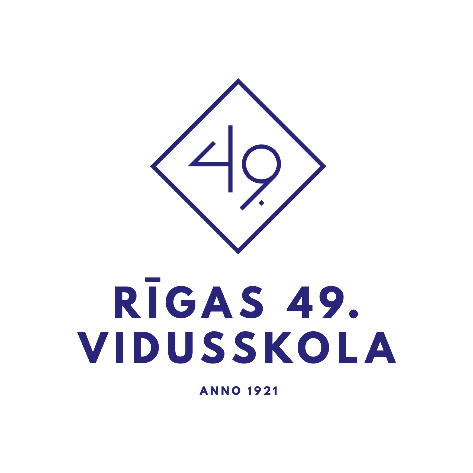 Rīgas 49.vidusskolas direktoram Imantam MednimRīgas 49.vidusskolas direktoram Imantam MednimRīgas 49.vidusskolas direktoram Imantam MednimRīgas 49.vidusskolas direktoram Imantam MednimRīgas 49.vidusskolas direktoram Imantam MednimRīgas 49.vidusskolas direktoram Imantam MednimRīgas 49.vidusskolas direktoram Imantam MednimIesniedzējs:Iesniedzējs:Nepilngadīga izglītojamā vecāka vārds un uzvārdsNepilngadīga izglītojamā vecāka vārds un uzvārdsNepilngadīga izglītojamā vecāka vārds un uzvārdsNepilngadīga izglītojamā vecāka vārds un uzvārdsNepilngadīga izglītojamā vecāka vārds un uzvārdsDeklarētās dzīvesvietas adreseDeklarētās dzīvesvietas adreseDeklarētās dzīvesvietas adreseDeklarētās dzīvesvietas adreseDeklarētās dzīvesvietas adreseFaktiskās dzīvesvietas adreseFaktiskās dzīvesvietas adreseFaktiskās dzīvesvietas adreseFaktiskās dzīvesvietas adreseFaktiskās dzīvesvietas adreseTālruņa Nr.Tālruņa Nr.Tālruņa Nr.Tālruņa Nr.Tālruņa Nr.@@@@@Elektroniskā pasta adrese vai e-adreseElektroniskā pasta adrese vai e-adreseElektroniskā pasta adrese vai e-adreseElektroniskā pasta adrese vai e-adreseElektroniskā pasta adrese vai e-adreseIESNIEGUMSIESNIEGUMSIESNIEGUMSLūdzu uzņemt manu dēlu/meituLūdzu uzņemt manu dēlu/meituLūdzu uzņemt manu dēlu/meituLūdzu uzņemt manu dēlu/meituVārds un uzvārdsVārds un uzvārdsVārds un uzvārdsVārds un uzvārdsVārds un uzvārds. gada. gada. gada. gada. gadaDzimšanas datumsDzimšanas datumsDzimšanas datumsDzimšanas datumsDzimšanas datums-----Personas kodsPersonas kodsPersonas kodsPersonas kodsPersonas kodsRīgas 49.vidusskolas vispārējās vidējās izglītības programmas (kods 31016011)  10. klasēRīgas 49.vidusskolas vispārējās vidējās izglītības programmas (kods 31016011)  10. klasēRīgas 49.vidusskolas vispārējās vidējās izglītības programmas (kods 31016011)  10. klasēRīgas 49.vidusskolas vispārējās vidējās izglītības programmas (kods 31016011)  10. klasēRīgas 49.vidusskolas vispārējās vidējās izglītības programmas (kods 31016011)  10. klasēRīgas 49.vidusskolas vispārējās vidējās izglītības programmas (kods 31016011)  10. klasēRīgas 49.vidusskolas vispārējās vidējās izglītības programmas (kods 31016011)  10. klasēRīgas 49.vidusskolas vispārējās vidējās izglītības programmas (kods 31016011)  10. klasēRīgas 49.vidusskolas vispārējās vidējās izglītības programmas (kods 31016011)  10. klasē       matemātikas virzienā          sociālo zinātņu virzienā        dabaszinātņu virzienā       matemātikas virzienā          sociālo zinātņu virzienā        dabaszinātņu virzienā       matemātikas virzienā          sociālo zinātņu virzienā        dabaszinātņu virzienā       matemātikas virzienā          sociālo zinātņu virzienā        dabaszinātņu virzienā       matemātikas virzienā          sociālo zinātņu virzienā        dabaszinātņu virzienā       matemātikas virzienā          sociālo zinātņu virzienā        dabaszinātņu virzienā       matemātikas virzienā          sociālo zinātņu virzienā        dabaszinātņu virzienā       matemātikas virzienā          sociālo zinātņu virzienā        dabaszinātņu virzienā       matemātikas virzienā          sociālo zinātņu virzienā        dabaszinātņu virzienāAtzīmēt izvēlēto virzienu Atzīmēt izvēlēto virzienu Atzīmēt izvēlēto virzienu Atzīmēt izvēlēto virzienu Atzīmēt izvēlēto virzienu Atzīmēt izvēlēto virzienu Atzīmēt izvēlēto virzienu Atzīmēt izvēlēto virzienu Atzīmēt izvēlēto virzienu Izglītojamā deklarētās dzīvesvietas adrese:Izglītojamā deklarētās dzīvesvietas adrese:Izglītojamā deklarētās dzīvesvietas adrese:Izglītojamā deklarētās dzīvesvietas adrese:Izglītojamā deklarētās dzīvesvietas adrese:Izglītojamā deklarētās dzīvesvietas adrese:Izglītojamā deklarētās dzīvesvietas adrese:Izglītojamā deklarētās dzīvesvietas adrese:Izglītojamā deklarētās dzīvesvietas adrese:Izglītojamā deklarētās dzīvesvietas adrese:Izglītojamā faktiskās dzīvesvietas adrese:Izglītojamā faktiskās dzīvesvietas adrese:Izglītojamā faktiskās dzīvesvietas adrese:Izglītojamā faktiskās dzīvesvietas adrese:Izglītojamā faktiskās dzīvesvietas adrese:Izglītojamā faktiskās dzīvesvietas adrese:Izglītojamā faktiskās dzīvesvietas adrese:Izglītojamā faktiskās dzīvesvietas adrese:Izglītojamā faktiskās dzīvesvietas adrese:Izglītojamā faktiskās dzīvesvietas adrese:Citas ziņas (ja nepieciešams)Citas ziņas (ja nepieciešams)Citas ziņas (ja nepieciešams)Citas ziņas (ja nepieciešams)Pielikumā:  iepriekš iegūtās izglītības apliecinoša dokumenta kopija; iepriekš iegūtās izglītības apliecinoša dokumenta kopija; iepriekš iegūtās izglītības apliecinoša dokumenta kopija; iepriekš iegūtās izglītības apliecinoša dokumenta kopija; iepriekš iegūtās izglītības apliecinoša dokumenta kopija; iepriekš iegūtās izglītības apliecinoša dokumenta kopija; iepriekš iegūtās izglītības apliecinoša dokumenta kopija; iepriekš iegūtās izglītības apliecinoša dokumenta kopija; bērna medicīniskā karte (veidlapa Nr.026/u). bērna medicīniskā karte (veidlapa Nr.026/u). bērna medicīniskā karte (veidlapa Nr.026/u). bērna medicīniskā karte (veidlapa Nr.026/u). bērna medicīniskā karte (veidlapa Nr.026/u). bērna medicīniskā karte (veidlapa Nr.026/u). bērna medicīniskā karte (veidlapa Nr.026/u). bērna medicīniskā karte (veidlapa Nr.026/u).Esmu informēts/ informēta, ka iesniegumā minētie personas dati jāsniedz saskaņā ar MK 11.01.2022. noteikumos Nr.11  “Kārtība, kādā izglītojamie tiek uzņemti vispārējās izglītības programmās un atskaitīti no tām, kā arī obligātās prasības izglītojamo pārcelšanai nākamajā klasē” noteiktajām prasībām un piekrītu šo datu apstrādei.Esmu informēts/ informēta, ka iesniegumā minētie personas dati jāsniedz saskaņā ar MK 11.01.2022. noteikumos Nr.11  “Kārtība, kādā izglītojamie tiek uzņemti vispārējās izglītības programmās un atskaitīti no tām, kā arī obligātās prasības izglītojamo pārcelšanai nākamajā klasē” noteiktajām prasībām un piekrītu šo datu apstrādei.Esmu informēts/ informēta, ka iesniegumā minētie personas dati jāsniedz saskaņā ar MK 11.01.2022. noteikumos Nr.11  “Kārtība, kādā izglītojamie tiek uzņemti vispārējās izglītības programmās un atskaitīti no tām, kā arī obligātās prasības izglītojamo pārcelšanai nākamajā klasē” noteiktajām prasībām un piekrītu šo datu apstrādei.Esmu informēts/ informēta, ka iesniegumā minētie personas dati jāsniedz saskaņā ar MK 11.01.2022. noteikumos Nr.11  “Kārtība, kādā izglītojamie tiek uzņemti vispārējās izglītības programmās un atskaitīti no tām, kā arī obligātās prasības izglītojamo pārcelšanai nākamajā klasē” noteiktajām prasībām un piekrītu šo datu apstrādei.Esmu informēts/ informēta, ka iesniegumā minētie personas dati jāsniedz saskaņā ar MK 11.01.2022. noteikumos Nr.11  “Kārtība, kādā izglītojamie tiek uzņemti vispārējās izglītības programmās un atskaitīti no tām, kā arī obligātās prasības izglītojamo pārcelšanai nākamajā klasē” noteiktajām prasībām un piekrītu šo datu apstrādei.Esmu informēts/ informēta, ka iesniegumā minētie personas dati jāsniedz saskaņā ar MK 11.01.2022. noteikumos Nr.11  “Kārtība, kādā izglītojamie tiek uzņemti vispārējās izglītības programmās un atskaitīti no tām, kā arī obligātās prasības izglītojamo pārcelšanai nākamajā klasē” noteiktajām prasībām un piekrītu šo datu apstrādei.Esmu informēts/ informēta, ka iesniegumā minētie personas dati jāsniedz saskaņā ar MK 11.01.2022. noteikumos Nr.11  “Kārtība, kādā izglītojamie tiek uzņemti vispārējās izglītības programmās un atskaitīti no tām, kā arī obligātās prasības izglītojamo pārcelšanai nākamajā klasē” noteiktajām prasībām un piekrītu šo datu apstrādei.Esmu informēts/ informēta, ka iesniegumā minētie personas dati jāsniedz saskaņā ar MK 11.01.2022. noteikumos Nr.11  “Kārtība, kādā izglītojamie tiek uzņemti vispārējās izglītības programmās un atskaitīti no tām, kā arī obligātās prasības izglītojamo pārcelšanai nākamajā klasē” noteiktajām prasībām un piekrītu šo datu apstrādei.Esmu informēts/ informēta, ka iesniegumā minētie personas dati jāsniedz saskaņā ar MK 11.01.2022. noteikumos Nr.11  “Kārtība, kādā izglītojamie tiek uzņemti vispārējās izglītības programmās un atskaitīti no tām, kā arī obligātās prasības izglītojamo pārcelšanai nākamajā klasē” noteiktajām prasībām un piekrītu šo datu apstrādei.Esmu informēts/ informēta, ka iesniegumā minētie personas dati jāsniedz saskaņā ar MK 11.01.2022. noteikumos Nr.11  “Kārtība, kādā izglītojamie tiek uzņemti vispārējās izglītības programmās un atskaitīti no tām, kā arī obligātās prasības izglītojamo pārcelšanai nākamajā klasē” noteiktajām prasībām un piekrītu šo datu apstrādei.DatumsParaksts